R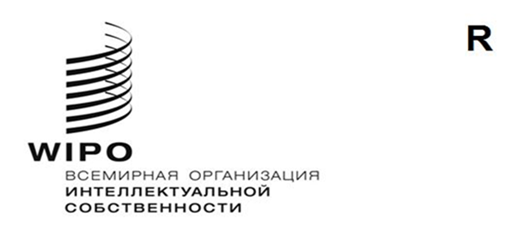 wo/ga/53/9ОРИГИНАЛ: АНГЛИЙСКИЙдата: 15 декабря 2020 г.Генеральная Ассамблея ВОИСПятьдесят третья (29-я внеочередная) сессия
Женева, 21–25 сентября 2020 г.отчетпринят Генеральной Ассамблеей ВОИСНа рассмотрении Генеральной Ассамблеи ВОИС находились следующие пункты сводной повестки дня (документ A/61/1):  1, 2, 4, 5, 6, 8, 10, 11(i), 11(iii), 12, 21 и 22.Отчет об обсуждении указанных пунктов, за исключением пунктов 10(i), 10(iii) и 12, содержится в Общем отчете (документ A/61/10).Отчет об обсуждении пунктов 10(i), 10(iii) и 12 содержится в настоящем документе.На заседании председательствовал посол Омар Збинер (Марокко), Председатель Генеральной Ассамблеи ВОИС.пункт 10 сводной повестки дня
отчеты по вопросам аудита и надзораОтчет Независимого консультативного комитета ВОИС по надзору (НККН) Обсуждения проходили на основе документов WO/GA/53/1 и A/61/6.Председатель НККН ВОИС выступил со следующим заявлением:«Искренне благодарю Вас, г-н Председатель.  Приветствую вас, уважаемые делегаты. Позвольте мне представиться:  меня зовут Мукеш Арья, и я являюсь избранным Председателем Независимого консультативного комитета по надзору (НККН).  Со мной вместе здесь присутствует г-жа Татьяна Васильева. Прежде чем я представлю наш годовой отчет, я хотел бы воспользоваться настоящей возможностью для того, чтобы выразить признательность г-же Марии Висьен-Мильбурн, которая председательствовала в Комитете в 2019 г.  В дополнение к заседаниям в очном режиме Комитет также проводил (в особенности в ходе пандемии) активные внутренние консультации с использованием электронной почты и других виртуальных платформ, с тем чтобы иметь возможность предоставлять экспертные консультации ВОИС по мере возникновения необходимости в них. В течение отчетного периода претерпел изменения членский состав Комитета, включая, в частности, представителей Группы В и Группы государств Центральной Европы и Балтии.  Сроки полномочий г-на Эгберта Кальтенбаха и г-на Габора Амона закончились в январе 2020 г., а первое заседание с участием г-на Берта Кеппенса и г-на Игоря Луджборса состоялось в апреле 2020 г. В настоящем отчете нашли свое отражение основные вопросы, обсуждавшиеся в ходе трех заседаний НККН (54-е, 55-е и 56-е заседания), которые состоялись до апреля 2020 г.  После этого до 4 сентября 2020 г. мы провели еще два заседания (57-е и 58-е);  обсуждавшиеся на них вопросы будут отражены в отчете, который будет представлен Генеральной Ассамблее ВОИС на ее следующей сессии. Сейчас я кратко расскажу вам о важных мероприятиях Комитета, которые нашли свое отражение в годовом отчете НККН (документ WO/GA/53/1), представленном на рассмотрение Генеральной Ассамблеи (этот документ также был представлен Комитету по Программе и бюджету на его 31-й сессии). Вначале я коснусь вопроса о внутреннем надзоре;  я хотел бы с удовлетворением сообщить вам о том, что Отдел внутреннего надзора (ОВН) регулярно представлял НККН квартальные отчеты о своей деятельности.  Комитет рассмотрел вопрос о ходе осуществления Плана работы ОВН на 2019 г. и был удовлетворен достигнутым прогрессом, включая результаты проведенного им опроса по оценке качества обслуживания клиентов.  Комитет провел обзор проекта годового плана работы в области надзора на 2020 г. до того, как он был окончательно доработан.  Комитет был удовлетворен предлагаемой сферой охвата плана работы и поддержал его.  Он также был удовлетворен предложениями ОВН относительно внесения в план работы необходимых коррективов с учетом пандемии COVID-19. В ходе отчетного периода Комитет рассмотрел два отчета по итогам внутренних аудиторских проверок и три отчета о мероприятиях по оценке и высказал свои мнения по ним.  Кроме того, Комитету была предоставлена информация о положении дел в области расследований и тенденциях, касающихся количества расследуемых дел, полученных и подтвержденных жалоб в разбивке по категориям должностных проступков.  В тех ситуациях, когда речь шла о возможном конфликте интересов со стороны ОВН, Комитет подробно проанализировал каждый случай и вынес необходимые рекомендации. Наконец, Комитет был удовлетворен действиями ОВН по мониторингу и представлению отчетов, касающихся выполнения рекомендаций в области надзора;  я коснусь этого вопроса очень скоро.  Теперь я перехожу к вопросу о внешнем аудите;  в течение отчетного периода Комитет обсудил с представителями Внешнего аудитора подготовленный ими проект отчета о планировании внешней аудиторской деятельности за 2019 г., предварительные результаты аудита за 2019 г. и итоги проверки финансовых ведомостей ВОИС.  Комитет с удовлетворением констатировал, что, по мнению Внешнего аудитора, качество финансовых ведомостей ВОИС является высоким.   Комитет также принял к сведению комментарии Внешнего аудитора в отношении того, что, несмотря на возможные серьезные будущие последствия пандемии COVID-19, отраженные в финансовых ведомостях показатели свидетельствовали о том, что с учетом ожидаемых поступлений и имеющихся резервов финансовое состояние ВОИС является надежным и стабильным.  Внешний аудитор также указал, что по сравнению с другими организациями системы ООН ВОИС находится в очень хорошем положении с точки зрения возможностей в плане решения проблем, связанных с нынешней финансовой неопределенностью. В целом Комитет был удовлетворен продолжением взаимодействия с Внешним аудитором на регулярной и постоянной основе.Что касается финансовой отчетности, то руководство ВОИС представит Генеральной Ассамблее подробную информацию относительно финансовых ведомостей ВОИС.  Тем не менее с учетом ситуации, сложившейся в связи с пандемией, я хотел бы коснуться вопроса об инвестиционной политике ВОИС.  В ответ на соответствующий запрос руководство заверило Комитет в том, что инвестиционная политика и долгосрочная стратегия ВОИС составлены таким образом, чтобы обеспечить возможность для успешного преодоления сложных периодов, в том числе вызванных пандемиями.  Поэтому ВОИС будет и впредь инвестировать средства в соответствии с той же самой инвестиционной политикой и стратегией.Переходя к вопросу об осуществлении рекомендаций в области надзора, хотел бы отметить, что с учетом важности, придаваемой государствами-членами вопросу об осуществлении рекомендаций в области надзора и добавленной стоимости, НККН продолжил применять практику проведения обзора хода реализации таких рекомендаций на каждом своем заседании.  НККН отметил, что согласно результатам обзора, проведенного на 56-м заседании и нашедшего свое отражение в рассматриваемом докладе, насчитывается 130 незакрытых рекомендаций в области надзора, из которых 38 процента имеют высокую приоритетность.  Количество незакрытых рекомендаций незначительно увеличилось (с 48 до 54).  Мы удовлетворены темпами осуществления рекомендаций.  Комитет заявляет, что проведет тщательный обзор критериев выполнения всех рекомендаций, которые были указаны в отчете в качестве закрытых.  В данной связи, возможно, следует упомянуть о том, что в ходе последующих заседаний (57-е и 58-е заседания) Комитет проанализировал рекомендации Объединенной инспекционной группы (ОИГ) и ход их осуществления;  в отчетах об этих заседаниях, которые были направлены государствам-членам, содержится информация об их статусе. Что касается Бюро по вопросам этики, то в течение отчетного периода Комитет рассмотрел годовой отчет Бюро по вопросам этики и проект плана работы Бюро по вопросам этики на 2020 г., а также предоставил консультативную помощь в целях достижения необходимых улучшений.  Комитет вновь высказал обеспокоенность по поводу невыполненных рекомендаций из отчета по итогам аудиторской проверки на тему «Система этических принципов ВОИС», опубликованного в 2016 г.  После широких и длительных обсуждений соответствующего круга вопросов с Главным сотрудником по вопросам этики, которые начались в мае 2018 г., Комитет выразил свою удовлетворенность пересмотренным проектом служебной инструкции, касающейся Бюро ВОИС по вопросам этики. Кроме того, Комитет в течение долгого времени обсуждал служебную инструкцию № 33/2017, касающуюся Политики защиты сотрудников от актов возмездия за сообщение сведений о нарушениях и сотрудничество с лицами, проводящими официальные проверки или расследования.  Комитет высказал обеспокоенность по поводу эффективности механизмов защиты сотрудников, сообщающих о нарушениях, и предложил еще более усилить положения, касающиеся конфликта интересов, с тем чтобы обеспечить соблюдение принципа добросовестности в рамках соответствующих процедур. Что касается Канцелярии Омбудсмена, то в ходе отчетного периода Комитет обсудил с Омбудсменом его отчет о проделанной работе за 2018 г. и с удовлетворением констатировал, что количество проведенных им профилактических консультаций увеличилось.  Омбудсмен вынес три широкие рекомендации, ход реализации которых Комитет намеревается отслеживать.  Комитет отметил высокое качество отчета Омбудсмена и рекомендует государствам-членам проводить регулярную оценку его отчетов о проделанной работе.  НККН также рекомендует государствам-членам рассмотреть вопрос о целесообразности создания механизма проведения периодического обзора рекомендаций Омбудсмена, содержащихся в его отчете о проделанной работе, без ущерба для неформального характера соответствующих функций. В заключение от имени Независимого консультативного комитета по надзору я хотел бы выразить признательность Генеральному директору, который всегда посещал заседания НККН и рассказывал нам о позиции ВОИС, вкратце знакомил нас с результатами анализа рассматриваемых вопросов и давал представление об общей картине происходящего.  Регулярное посещение им наших заседаний также являлось подтверждением его приверженности принципам подотчетности, этики и эффективного управления.  Мы желаем ему всяческих успехов в его будущих начинаниях.  Пользуясь настоящей возможностью, я хотел бы приветствовать избранного Генерального директора и выразить надежду на совместную работу с ним.  Я также хотел бы выразить признательность помощнику Генерального директора, отвечающего за Сектор администрации и управления, за его активное участие во всех заседаниях НККН и оказание содействия в нашей работе.  Мы желаем ему здоровья, счастья и сохранения его активной жизненной позиции после выхода на пенсию.Мы благодарим Директора ОВН, Контролера, Главного сотрудника по вопросам этики, Омбудсмена и других руководящих сотрудников высшего звена, а также Внешнего аудитора за их активность, откровенность и открытость в их регулярном взаимодействии с Комитетом, а также за предоставленную ими информацию.  Я хотел бы также выразить признательность председателям Генеральной Ассамблеи ВОИС и Координационного комитета за их встречи с нами, прошедшие в атмосфере искренности, и за их эффективное содействие в решении важных вопросов.Благодарю Вас, г-н Председатель.  Готов ответить на любые вопросы по поводу нашего отчета».Делегация Российской Федерации, выступая от имени Группы государств Центральной Азии, Кавказа и Восточной Европы (ГЦАКВЕ), поблагодарила НККН за его отчет и за отличную работу, проделанную его членами.  Группа приветствовала положительную оценку плана работы в области внутреннего надзора и обратила внимание на тот факт, что, как представляется, реализация соответствующей стратегии ведется удовлетворительно.  Отметив, что в периодическом отчете Омбудсмена упоминались улучшения в том, что касается качества управления работой на данном направлении, Группа выразила надежду на то, что движение по намеченному пути продолжится и впредь.  Группа далее указала на крайнюю важность того, чтобы соответствующая работа велась на всех уровнях ВОИС, и приняла к сведению активное сотрудничество в данной связи между различными органами ВОИС.  Был рассмотрен широкий круг вопросов;  создан эффективный механизм принятия решений и динамичная финансовая система, которая в целом приносит удовлетворительные результаты. Делегация Китая поблагодарила НККН, Внешнего аудитора и Отдел внутреннего надзора (ОВН) за их годовые отчеты и выразила им признательность за большой объем проделанной работы.  Она с удовлетворением констатировала, что, несмотря на пандемию COVID-19, которая создала серьезные проблемы в работе НККН, Комитету удалось выполнить свою работу в срок.  По мнению делегации, особенно важное значение имеют факторы независимости и эффективности функции надзора;  она выразила надежду на то, что НККН будет и впредь действовать в сотрудничестве с Генеральным директором, руководящими сотрудниками высшего звена и другими надзорными органами с целью обеспечить высокое качество и независимость предоставляемых экспертами рекомендаций.Делегация Ирана (Исламской Республики) поблагодарила НККН за его годовой отчет, напомнив о той важной роли, которую играет Комитет в сохранении эффективности и результативности в работе Организации, наряду с предпринимаемыми им постоянными усилиями в целях совершенствования механизмов надзора в рамках ВОИС.  Делегация с удовлетворением констатировала позитивное взаимодействие между НККН и государствами-членами в контексте периодически проводимых информационных совещаний для представителей государств-членов и постоянного представления отчетов Комитета по программе и бюджету (КПБ) и Генеральной Ассамблее ВОИС, а также регулярное сотрудничество Комитета с Внешним аудитором.  Что касается вопроса о последствиях пандемии для финансового управления ВОИС, то, как отметила делегация, руководство заверило НККН в том, что инвестиционная политика и долгосрочная стратегия ВОИС были разработаны с учетом необходимости преодолевать сложные периоды, включая, в частности, и нынешний кризис, связанный с пандемией.Делегация Российской Федерации поддержала заявление, сделанное ранее от имени ГЦАКВЕ, и поблагодарила НККН за годовой отчет.  Отметив значимую роль НККН в сфере надзора и особо упомянув о КПБ, она указала, что его функции по оценке и надзору имеют особенно важное значение на нынешнем этапе развития Организации.  Делегация также указала, что присоединяется к похвальным отзывам о годовом отчете НККН и методов его работы, а также к положительным оценкам, в частности применительно к финансовому управлению ВОИС и деятельности Омбудсмена.  Она также отметила эффективное взаимодействие с Внешним аудитором и выразила признательность членам Комитета и всем тем подразделениям ВОИС, которые регулярно принимали участие в заседаниях НККН.  Делегация выразила надежду на то, что дальнейшее применение нынешнего конструктивного подхода сыграет позитивную роль в разработке политики, особенно в том, что касается управления рисками, других вопросов надзора, а также проблем, связанных с административными и бюджетными функциями Организации.  Такой надзор является одним из возможных источников добавленной стоимости, помогая государствам-членам получить более профессиональные консультации относительно соответствующих вопросов, стоящих на повестке дня.  Выразив надежду на то, что формирующаяся практика продолжится в будущем, делегация поддержала намерение Комитета осуществлять мониторинг финансовых последствий пандемии для работы Организации.  Кроме того, она была бы признательна за будущие оценки и рекомендации относительно методов ведения такой деятельности;  в заключение она пожелала Комитету дальнейших успехов в его стремлении способствовать эффективной работе Организации.Делегация Соединенных Штатов Америки также поддержала заявление, сделанное от имени Группы В.  Делегация дала высокую оценку деятельности НККН, особенно в ходе нынешнего сложного периода, подтвердив заявление, сделанное ею на сессии КПБ.  Делегация решительно поддержала мнение НККН относительно того, что информация, содержащаяся в отчете Омбудсмена, будет полезной для государств-членов, и просила Секретариат предоставить данные о том, предпринимаются ли какие-либо усилия в целях препровождения отчета Координационному комитету ВОИС на его следующей сессии.  Делегация отметила, что НККН просил предоставить уточнения и дополнительную информацию относительно статистических данных, которые содержатся в пунктах 24 и 25 годового отчета Бюро по вопросам этики и касаются жалоб на действия, связанные с  возмездием, а также рассмотрения таких ситуаций Бюро по вопросам этики Управления Организации Объединенных Наций по обслуживанию проектов (ЮНОПС).  Делегация просила НККН уточнить просьбу о предоставлении разъяснений.  Делегация Австралии высоко оценила работу НККН и его роль в предоставлении независимых экспертных советов и консультаций.  Она приветствовала целеустремленность Комитета, который в трудный период пандемии COVID-19 проводит свои заседания в заочном режиме.  Делегация с энтузиазмом констатировала, что, по данным отчета, НККН был в целом удовлетворен ситуацией во многих сферах деятельности ВОИС.  Она отметила, что придает ключевое значение функциям Бюро ВОИС по вопросам этики, и отметила, что НККН играет важную консультативную роль применительно к выполнению этих функций.  Делегация также приветствовала сотрудничество между Комитетом и Бюро по вопросам этики в целях поддержки наиболее эффективных видов практики.  Она отметила, что придает важное значение эффективному осуществлению Политики защиты сотрудников от актов возмездия за сообщение сведений о нарушениях и сотрудничество с лицами, проводящими официальные проверки или расследования (Политики PaR) и поддержала предпринимаемые в настоящее время усилия с целью обеспечить соответствие деятельности ВОИС самым высоким критериям эффективности.Делегация Марокко поблагодарила НККН за его отчет, а также за его ключевую роль в работе механизма надзора, который помогает обеспечивать соответствие деятельности ВОИС современным требованиям.  Заявив о своей глубокой удовлетворенности отличным качеством коммуникации и регулярным взаимодействием между Комитетом и государствами-членами, а также плодотворное сотрудничество с Внешним аудитором, она выразила надежду на то, что Комитет будет и впредь играть активную роль в выполнении общих надзорных функций и работе механизмов надзора в Организации.Председатель НККН поблагодарил делегации за теплые слова в адрес НККН и указал, что Комитет будет и впредь стремиться соответствовать ожиданиям государств-членов.  Что касается двух вопросов, которые Председатель НККН счел особенно важными, то первым он коснулся рекомендации Омбудсмена.  Председатель указал, что, поскольку деятельность Омбудсмена представляет собой неформальный механизм в рамках общей структуры управления, крайне важно проводить периодический обзор и анализ организационной политики и практики.  Вместе с тем, принимая во внимание характер проводимой в данной области работы, Председатель НККН указал на важное значение обеспечения того, чтобы у Канцелярии Омбудсмена имелась достаточная свобода действий при рассмотрении любых предлагаемых рекомендаций, направленных на удовлетворение общих интересов Организации.  Касаясь работы Бюро по вопросам этики, Председатель НККН отметил, что по причине ее меняющегося характера она также нуждается в проведении обзора с точки зрения как тех, кто управляет ею, так и тех, кто является ее бенефициарами.  Он предложил провести обзор соответствующей политики, с тем чтобы сделать политику защиты лиц, сообщающих о нарушениях, более всеохватной.  Председатель НККН указал, что, как ему кажется, Координационный комитет ВОИС в настоящее время предпринимает усилия в данном направлении, и, завершая свое выступление, заявил, что Комитет продолжит свою работу в соответствии в руководящими указаниями Генеральной Ассамблеи ВОИС. Отвечая на вопрос делегации Соединенных Штатов Америки, Генеральный директор разъяснил тем делегациям, которые не были в курсе данного вопроса, что отчет Омбудсмена был опубликован в интранете для того, чтобы все сотрудники имели возможность с ним ознакомиться.  Администрация совершенно не возражает против предложения НККН;  более того, по итогам выступления делегации Соединенных Штатов Америки на сессии КПБ уже предпринимаются усилия по выполнению просьбы о том, чтобы доступ к этому отчету получили все государства-члены.Председатель поблагодарил Председателя НККН за предоставленные им важные разъяснения.Генеральная Ассамблея ВОИС приняла к сведению «Отчет Независимого консультативного комитета ВОИС по надзору (НККН)» (документ WO/GA/53/1).(iii)	Отчет Директора отдела внутреннего надзора (ОВН)Обсуждения проходили на основе документов WO/GA/53/2 и A/61/6.Директор ОВН указал, что в соответствии с Уставом внутреннего надзора ОВН он представляет обзор проведенных им мероприятий в области надзора за отчетный период с 1 июля 2019 г. по 31 декабря 2019 г.  По причине принятия мер по изменению отчетного периода в соответствии с рекомендацией внешних аудиторов, направленной на то, чтобы привязать этот период к финансовой отчетности, данный отчет охватывает период в шесть месяцев.  Директор ОВН отметил, что годовой отчет был включен в документ WO/GA/53/2.  Что касается плана надзорных мероприятий, то по состоянию на дату представления отчета этот план на 2019 г. был полностью реализован;  реализация плана работы на 2020 г. ведется по графику с надлежащими коррективами, внесенными в него с учетом пандемии.  За отчетный период мероприятия ОВН в сфере аудита, оценки и расследований охватывали следующие ключевые направления оперативной деятельности:  проект разработки системы управления общеорганизационными информационными ресурсами (ECM) ВОИС, организация оказания служебных услуг в Секторе администрации и управления, процедура закрытия финансовой отчетности, Политика ВОИС в области гендерного равенства, партнерские связи ВОИС, процедуры закупок, системы работы с запросами клиентов и въезд автотранспортных средств на территорию комплекса ВОИС.  Что касается расследований, то за отчетный период было зарегистрировано 17 новых дел, а расследования по 20 делам были завершены.  По состоянию на 31 декабря 2019 г. в разработке находились 11 дел, в том числе пять на этапе предварительной оценки, два — в процессе полномасштабного расследования и еще четыре были приостановлены в ожидании решения сторонней организации.  Из незавершенных дел 10 были открыты в 2019 г. и одно — в 2016 г.  По состоянию на 31 декабря 2019 г. средний срок расследования дел составлял 4,2 месяца, что вполне укладывается в целевой показатель, составляющий шесть месяцев.  За отчетный период было подготовлено три отчета о проделанной работе для руководства, в которых содержались рекомендации относительно систем работы с запросами клиентов, процедур закупок и въезда автотранспортных средств на территорию комплекса ВОИС.  Что касается рекомендаций, то ОВН продолжал выполнять административные и информационные функции в отношении рекомендаций по итогам надзорных мероприятий на основе системы Team Central, что обеспечивало возможности для налаживания двустороннего диалога с руководителями программ и их представителями в целях эффективного принятия последующих мер в связи с выполнением всех незакрытых рекомендаций.  На дату представления отчета в 2020 г. насчитывалось 117 невыполненных рекомендаций, включая 41 рекомендацию с высокой степенью приоритетности и 76 — со средней. Рекомендации ОВН составляют 86 процентов всех незакрытых надзорных рекомендаций;  за отчетный период было закрыто 55 рекомендаций ОВН и шесть рекомендаций, вынесенных внешними аудиторами.  Пять из них – это ранее вынесенные внешними аудиторами рекомендации, выполнение которых находится на контроле ОВН.  Случаи закрытия рекомендации ОВН без их выполнения за отчетный период не фиксировались.  В дополнение к плановым мероприятиям в сфере надзора ОВН продолжал предоставление профессиональных консультаций по запросу в отношении программных документов, мероприятий по оценке, внутриорганизационных процессов и нормативных механизмов.  В течение отчетного периода 2020 г. ОВН предоставлял консультации Канцелярии Генерального директора по вопросам предстоящей оценки работы внешних бюро, которую планируется провести в 2020-2021 гг. согласно решению Генеральной Ассамблеи.  Эти консультации включали подготовку информационно-справочных материалов, содержавших примерный перечень основных вопросов, источников данных и мест их хранения в рамках предстоящего мероприятия по оценке.  Секция оценки получила просьбу о предоставлении консультативных услуг от Регионального бюро для Азиатско-Тихоокеанского региона для проведения предварительной оценки.  Целью этой предварительной оценки являлся анализ адекватности и эффективности технических механизмов работы Бюро.  Представители ОВН регулярно принимали участие в сессиях НККН, отчитываясь о ходе реализации плана работы в сфере внутреннего надзора, результатах надзорных мероприятий и других аспектах работы и функционирования Отдела, а также время от времени запрашивая у НККН консультативную помощь.  За период, охваченный настоящим отчетом, состоялись 54-я и 55-я сессии НККН.  ОВН поддерживал хорошие рабочие отношения с внешними аудиторами, проводя регулярные заседания по вопросам аудита, внутреннего контроля и управления рисками.  Внешний аудитор и ОВН обменивались информацией о стратегиях, годовых планах и индивидуальных отчетах, с тем чтобы обеспечивать оптимальный охват различных направлений работы надзорной деятельностью, избегая возможного дублирования в работе, а также проявлений «усталости» от надзорных мероприятий.  В ходе аудиторских проверок, проводившихся в 2019 г., Секретариат активно сотрудничал с внешними аудиторами, предоставляя им при необходимости требуемую информацию.  Представители Секретариата регулярно встречались с Омбудсменом и Главным сотрудником по вопросам этики в целях обеспечения оптимальной координации действий и взаимной поддержки.  В рамках своих постоянных усилий, направленных на формирование более полного представления о функциях внутреннего надзора и разъяснение его задач, ОВН продолжал проводить информационно-разъяснительную работу среди коллег по ВОИС посредством презентаций, проводимых для новых сотрудников в рамках вводного инструктажа, бюллетеня ОВН, информационной панели ОВН и презентаций для директоров и высшего руководства, по мере необходимости. ОВН продолжал запрашивать комментарии коллег из прошедших аудиторскую проверку/оценку подразделений ВОИС посредством проведения опросов о степени удовлетворенности после каждого проведенного мероприятия. Комплексный анализ результатов опросов показал, что средний уровень удовлетворенности непосредственно после проведенных надзорных мероприятий составлял 85 процентов, а через год после их завершения – 76 процентов. В течение отчетного периода ОВН продолжал активно и конструктивно сотрудничать и развивать связи с другими организациями и подразделениями системы ООН.  В частности, ОВН принял активное участие в Ежегодном совещании представителей служб внутреннего аудита организаций системы ООН (ПСВА ООН), состоявшееся 21-25 августа 2019 г. в Монреале, Канада.  ОВН выступил в качестве участника и одного из организаторов Ежегодного совещания представителей служб расследований организаций системы ООН (ПСР ООН), состоявшегося 6-8 ноября 2019 г. в Женеве.  Кроме того, представители ОВН приняли участие в работе заседания Группы внешних ревизоров ООН, состоявшегося 28 ноября 2019 г. в Бонне.  Касательно оперативной независимости ОВН подтвердил, что течение отчетного периода не произошло никаких случаев или действий, которые можно было бы рассматривать как ставящие под угрозу оперативную независимость ОВН.  Что касается ресурсов на цели проведения надзорных мероприятий, то для выполнения мандата ОВН были выделены средства в рамках бюджета на двухлетний период в размере 5072 млн шв. франков, что составляет 0,73 процента от общего бюджета ВОИС на двухлетний период 2018/19 гг.  В целом текущий объем людских и финансовых ресурсов является достаточным для эффективного выполнения ОВН своих функций в наиболее приоритетных областях в соответствии с планами работы.  Обмен планами работы по надзору и постоянная координация надзорной деятельности с внешним аудитором, а также оптимальное использование ИТ-инструментов помогли добиться большей результативности и более эффективного охвата областей риска.  Если говорить о профессиональной подготовке, то в целях постоянного повышения квалификации сотрудников ВОИС они принимали участие в различных обучающих мероприятиях для приобретения новых знаний, технических навыков и других умений в интересах повышения эффективности и результативности оперативной деятельности ОВН в области надзора.  В среднем каждый сотрудник ОВН потратил 10 дней на прохождение профессиональной подготовки, в том числе по таким темам, как предотвращение и выявление случаев мошенничества, методы проведения расследований, анализ данных, программа визуализации расследуемых событий, сбор цифровых данных, кибербезопасность, урегулирование конфликтов, оценка научной и инновационной политики, политика в области поведенческой науки, система TeamMate и синергология.  В заключение Директор ОВН поблагодарил делегации за внимание и заявил, что готов ответить на любые вопросы и выслушать любые замечания.  Делегация Соединенного Королевства, выступая от имени Группы В, поблагодарила НККН, Внешнего аудитора и Директора ОВН за подготовку соответствующих документов.  Группа В выразила признательность за возможность высказать свои комментарии по поводу этих отчетов, представленных Генеральной Ассамблее ВОИС Комитетом по Программе и бюджету (КПБ).  Она вновь указала на важное значение работы НККН, Внешнего аудитора и ОВН, подчеркнув ту ключевую роль, которую они играют в функционировании механизмов аудита и надзора в рамках ВОИС, а также в предоставлении консультативной помощи государствам-членам.  В интересах экономии времени Группа В ссылается на свои заявления по этим отчетам, высказанные в ходе 31-й сессии КПБ, и вновь подтверждает те положения, которые содержались в этих заявлениях. Делегация Китая поблагодарила ОВН за его годовой отчет.  Она выразила свое удовлетворение работой ОВН в течение прошедшего года и одобрила систему управления контентом (CMS), разработанную ОВН для использования при проведении расследований.  По мнению делегации, информация, связанная с расследованиями, является конфиденциальной, и при обращении с этой информацией ВОИС следует использовать созданные для этой цели системы, поскольку речь идет о вопросе первостепенной важности.  Касаясь вопроса о внешней оценке качества (ВОК), проводимой ОВН с целью обеспечить соответствие функции оценки внутренним и внешним стандартам, и в частности стандартам ООН, делегация приветствовала эту инициативу и указала, что с воодушевлением ожидает проведения ВОК функций внутреннего аудита и расследований в 2020 г.  Между тем делегация призвала ОВН наладить взаимодействие с коллегами из организаций, входящих в систему ООН, и других организаций.  Делегация выразила признательность Генеральному директору и всем соответствующим департаментам за их активные усилия по реализации всех рекомендаций и выводов.  Она выразила надежду на то, что в рамках соответствующих программ будут укреплены меры по реализации рекомендаций с высокой степенью приоритетности.  Делегация отметила, что придает очень важное значение функции надзора/аудита, и считает, что система надзора в составе НККН, Внешнего аудитора, ОВН и Омбудсмена призвана сыграть ключевую роль в достижении стратегических целей и повышении качества управления.  Она призвала ВОИС и впредь обеспечивать выполнение всех надзорных рекомендаций, а также совершенствовать систему надзора для более эффективного выполнения будущих задач. Делегация Ирана (Исламской Республики) выразила признательность Директору ОВН за представление годового отчета, в котором содержится обзор мероприятий в сфере внутреннего надзора, проведенных в течение отчетного периода.  Она указала, что придает важное значение максимальной независимости ОВН при выполнении его функций, а также признает его вклад в повышение транспарентности и обеспечение эффективности функции внутреннего надзора в Организации.  Делегация также приветствовала продолжение сотрудничества между ОВН, НККН и Внешним аудитором.  Она с воодушевлением приняла к сведению содержащийся в отчете вывод о том, что усилия ВОИС по наращиванию потенциала способствовали достижению стратегических целей Организации и удовлетворению потребностей государств-членов в сфере развития.  Кроме того, делегация подчеркнула важное значение сотрудничества ОВН со службами внутреннего надзора или аналогичными структурами, действующими в рамках других организаций системы ООН и многосторонних финансовых учреждений.  Она призвала ОВН и впредь предпринимать активные и полезные усилия по налаживанию сотрудничества и взаимодействия с другими организациями и подразделениями системы ООН, включая, в частности, деятельное участие в ежегодных заседаниях ПСР ООН.  В заключение делегация с удовлетворением приняла к сведению тот факт, что не произошло никаких случаев или действий, которые можно было бы рассматривать как ставящие под угрозу оперативную независимость ОВН.  Делегация Российской Федерации, выступая от имени Группы государств Центральной Азии, Кавказа и Восточной Европы (ГЦАКВЕ), выразила Директору ОВН признательность за его отчет.  ГЦАКВЕ отметила, что очень высоко ценит роль ОВН в усилиях по обеспечению подотчетности, транспарентности и профессионализма в работе Организации, а также во внедрении надлежащих новых видов практики.  Что касается оценки качества работы в соответствии со стандартами ЮНЕГ, то ГЦАКВЕ приветствовала ее в контексте мер ВОИС в сфере внутреннего надзора.  ГЦАКВЕ также обратила внимание на меры, связанные с уменьшением рисков и борьбой с мошенничеством, а также рекомендации, касающиеся методов оценки внутриорганизационных ресурсов, и указала на их крайне важное значение.  В частности, в условиях цифровой трансформации ВОИС Группа придает важное значение оптимизации соответствующих процедур, а также формированию и использованию нового инструментария применительно к таким новым процедурам.  По мнению ГЦАКВЕ, будущие усилия в данном направлении приобретают особенно важное значение на фоне развития технологий искусственного интеллекта (ИИ), автоматизации процессов и машинного обучения.  ГЦАКВЕ придает ключевое значение цифровизации ведомств ИС, а накопленный в данной области опыт будет представлять интерес для всех государств-членов.  В заключение ГЦАКВЕ отметила, что она считает необходимым уделять пристальное внимание приданию некоторым концепциям магистрального значения, включая, в частности, гендерные вопросы и деятельность по линии партнерских связей ВОИС.  В данном случае ГЦАКВЕ также хотелось бы, чтобы эти усилия были приведены в соответствие с практикой других учреждений системы ООН.Делегация Соединенных Штатов Америки высоко оценила работу ОВН в ходе отчетного периода, а также информацию, содержащуюся в отчете.  Она поблагодарила ОВН за предоставление ответа на ее заявление и вопросы, прозвучавшие в ходе сессии КПБ.  Вместе с тем делегация была бы признательна, если бы Директор ОВН пояснил, не является ли подтвержденный случай действий, мотивированных возмездием, который был описан в этом отчете, тем же самым случаем, о котором говорится в отчете НККН. Делегация Российской Федерации поддержала заявление, сделанное от имени ГЦАКВЕ, и выразила признательность Директору ОВН за подготовку годового отчета.  Она высоко оценила вклад ОВН в укрепление функции внутреннего надзора, а также его усилия по внедрению передовых практик в сфере аудита в ВОИС.  Делегация поддержала усиление роли ОВН в борьбе с мошенничеством и злоупотреблениями, а также в разработке тематических учебных модулей.  Особое значение для нее имели эффективные меры ОВН в сфере оценки качества управления внутриорганизационными ресурсами и реализации инициатив, направленных на разработку стратегии цифровизации в целях расширения доступа к информации.  В дополнение к этому делегация хотела бы привлечь внимание к выводам, касающимся возможного совершенствования системы управления информацией и знаниями в контексте партнерских связей ВОИС.  Совершенно очевидно, что ВОИС находится на переднем крае таких усилий в рамках системы ООН в целом, и делегация выразила надежду на то, что ОВН будет и впредь предпринимать усилия в направлении независимой оценки качества и эффективности работы Организации.  Особенно важное значение имеют предложения ОВН в отношении процессов интеграции и управления с точки зрения усилий в области развития ИИ, автоматизации и роботизации;  эти предложения заслуживают дальнейшего тщательного изучения, а промежуточные результаты любых обсуждений данной проблематики, по мнению делегации, должны быть препровождены государствам-членам.  Кроме того, делегация отметила положительное значение вовлечения государств-членов ВОИС в обсуждения плана работы на предстоящий период.  Она указала, что с удовольствием примет участие в любых подобных процессах, направленных на претворение в жизнь вынесенных рекомендаций. Отвечая на вопросы, поступившие от различных делегаций, Директор ОВН прежде всего поблагодарил все делегации за их положительную оценку работы ОВН, которая воспринимается им с воодушевлением и энтузиазмом.  Директор ОВН принял к сведению замечания и предложения делегаций, указав, что они будут должным образом учтены в процессе планирования.  Касаясь вопроса делегации Китая, который был задан в контексте проведения ВОК функции оценки и касался целесообразности проведения ОВН ВОК функций аудита и расследований, Директор ОВН указал, что ВОК функции аудита и расследований намечена на текущий год и уже проводится.  Ее результаты будут отражены в следующем отчете Ассамблеям.  В отношении вопроса, поднятого делегацией Соединенных Штатов Америки, Директор ОВН пояснил, что этот случай, упомянутый в ходе сессии КПБ, будет рассматриваться в соответствии с положениями, касающимися защиты от возмездия.  Он добавил, что окончательное решение относительно того, были ли эти действия мотивированы возмездием, будет принято компетентным органом, и при необходимости по данному вопросу будет организовано двустороннее взаимодействие.Генеральная Ассамблея ВОИС приняла к сведению «Годовой отчет Директора отдела внутреннего надзора» (документ WO/GA/53/2).пункт 12 сводной повестки дняцентр воис по арбитражу и посредничеству, включая доменные именаОбсуждения проходили на основе документа WO/GA/53/8.Секретариат указал, что в рассматриваемом документе содержится обновленная информация о деятельности Центра как международного ресурса, обеспечивающего функционирование оперативных и экономичных альтернативных механизмов внесудебного урегулирования споров, касающихся ИС.  Он далее отметил, что Центр занимается рассмотрением дел, а также предоставляет консультации по правовым и организационным аспектам альтернативного урегулирования споров (АУС), в том числе ведомствам государств-членов, занимающихся вопросами интеллектуальной собственности и авторского права. По информации Секретариата, в документе также приводится обновленная информация о деятельности ВОИС в области доменных имен.  Он касается рассмотрения Центром споров в области доменных имен, особенно на основании разработанной по инициативе ВОИС Единой политики урегулирования споров в области доменных имен (ЕПУС).  Он также касается вопросов программного характера, включая планируемый пересмотр ЕПУС Корпорацией по распределению имен и номеров в Интернете (ICANN), а также положение дел с выполнением рекомендаций, сформулированных государствами-членами в контексте Второго процесса ВОИС по доменным именам в Интернете.  Делегация Сингапура подчеркнула, что Ведомство интеллектуальной собственности Сингапура (IPOS) стало первым ведомством, наладившим сотрудничество с Центром в сфере АУС.  Делегация выразила удовлетворение по поводу присутствия представителя Центра в Сингапуре и той ключевой роли, которую играет Центр в деле поддержки региональных мероприятий в области АУС, в том числе через сеть партнеров, базирующихся в Сингапуре.  Делегация отметила, что Сингапур располагает хорошими возможностями для содействия в разрешении споров, связанных с ИС, особенно на фоне проблем, вызванных текущей пандемией.  Она подробно рассказала об усилиях по адаптации предлагаемых ВОИС услуг в сфере посредничества и экспертных консультаций к процедурам, действующим в рамках IPOS, а также о хорошо зарекомендовавших себя семинарах и практикумах, организованных Центром и IPOS.  Делегация также рассказала о системе активной популяризации механизмов посредничества, благодаря которой покрывается значительная часть расходов сторон на оплату посреднических услуг;  эта система помогла передать на рассмотрение Центра значительное число споров.  Она выразила надежду на более широкое применение механизмов АУС для урегулирования споров, связанных с ИС, и указала, что Центр является одним из важных партнеров в реализации этих стратегических планов.  Делегация также поделилась информацией о недавно подписанной Сингапурской конвенции о посредничестве, благодаря которой стороны в спорах, разрешаемых при помощи механизмов посредничества, во всем мире получают возможность обеспечивать более эффективное выполнение достигнутых соглашений, и подчеркнула те выгоды, которые сотрудничество Сингапура и ВОИС предлагает компаниям и пользователям ИС в рамках механизмов АУС.  Делегация Китая указала, что посредничество и арбитраж являются важными механизмами урегулирования споров, связанных с ИС, и в качестве таковых представляют собой неотъемлемую часть системы ИС.  Она рассказала об усилиях в сфере посредничества и арбитража, которые предпринимаются Китайским национальным управлением интеллектуальной собственности в масштабах всей страны начиная с 2014 г. и предусматривают создание и надлежащее кадровое обеспечение многочисленных органов по урегулированию споров, связанных с ИС, при помощи механизмов АУС.  Делегация отметила, что работа на данном направлении приносит позитивные результаты: многие споры, связанные с ИС, урегулируются при помощи механизмов посредничества и арбитража.  Делегация оказывает Центру широкое содействие в его работе и хотела бы еще более активно поддерживать ее в сотрудничестве с ВОИС и государствами-членами. Делегация Соединенного Королевства, выступая от имени Группы В, подтвердила, что механизмы АУС, включая, в частности, посредничество и арбитраж, позволяют сократить расходы на урегулирование споров и предоставляют сторонам в спорах возможность достичь взаимоприемлемого соглашения в более сжатые сроки.  Отметив, что Центр уже предлагает специализированные услуги компаниям, работающим в конкретных секторах, делегация задала вопрос о том, рассматривалась ли уже возможность отразить в деятельности Центра более широкие программные цели.  С ее точки зрения, интересно было бы изучить данные о количестве споров в таких сферах, как здравоохранение, медико-биологический сектор и природосберегающие технологии; возможно, следует также проанализировать вопрос о целесообразности создания механизма ускоренного урегулирования споров в этих областях, с тем чтобы способствовать внедрению инноваций при одновременном удовлетворении потребностей правообладателей.  Делегация указала, что она положительно оценивает практикуемый Центром обмен опытом с ведомствами интеллектуальной собственности во всем мире.  Кроме того, она приветствовала проводимые Центром информационно-разъяснительные мероприятия, а также разработку типовых соглашений о сотрудничестве в сфере научных исследований, которые включают в себя механизмы АУС.  Делегация поздравила ВОИС с 20-й годовщиной принятия ЕПУС и отметила ее положительную роль в повышении оперативности процесса урегулирования споров, связанных с доменными именами, и сокращении соответствующих расходов.  Она приняла к сведению происходящие события, связанные с системой доменных имен в интернете (DNS), и подчеркнула важное значение того, чтобы правообладатели имели возможность удобно и эффективно управлять своими правами.  Делегация упомянула о принимаемых в настоящее время в рамках ICANN мерах по обзору механизмов охраны прав (МОП) и отметила участие ВОИС в этом процессе.  Она призвала заинтересованные стороны и впредь принимать активное участие в работе соответствующих структур, с тем чтобы гарантировать эффективность МОП в будущем. Делегация Ирана (Исламской Республики) указала на важное значение деятельности Центра в качестве международной структуры, которая предлагает сберегающие время и ресурсы альтернативные механизмы внесудебного урегулирования споров, связанных с ИС, а также с доменными именами.  Она приветствовала реализуемые Центром инициативы по облегчению доступа потенциальных пользователей к АУС ВОИС, включая, в частности, предлагаемые им онлайн-механизмы рассмотрения дел, в том числе «генератор нормативных положений» ВОИС.  Делегация подчеркнула полезное значение Руководства ВОИС по альтернативному урегулированию споров для ведомств ИС и судебных органов и упомянула о тех инструментах, которые оно предлагает заинтересованным сторонам в том, что касается интеграции АУС в уже действующие механизмы.  Она настоятельно призвала развивать сотрудничество на данном направлении, включая, в частности, дальнейшую организацию учебных и информационно-разъяснительных программ. Делегация Республики Корея указала на важное значение АУС, особенно в свете меняющейся обстановки в мире, а также упомянула о том, что Республика Корея, как и прежде, поддерживает деятельность Центра.  Она упомянула меморандум о взаимопонимании (МоВ) между министерством культуры, спорта и туризма Республики Корея (МКСТ) и ВОИС, в соответствии с которым были созданы целевые фонды (ЦФ) для продвижения АУС, а также рассказала о реализации совместных проектов, включая, в частности, механизм ВОИС-МКСТ по популяризации посредничества и вебинары по  вопросам посредничества.  Делегация также отметила действия правительства (включая, в частности, недавнее внесение частичных поправок в Закон об авторском праве), направленные на то, чтобы закрепить роль посредничества в качестве одного из важных механизмов урегулирования споров, связанных с авторским правом.  Она вновь подтвердила свою приверженность делу продвижения механизмов АУС и сотрудничества с ВОИС в данной области. Делегация Соединенных Штатов Америки заявила о своей поддержке заявления, сделанного делегацией Соединенного Королевства от имени Группы В.  В отношении вопроса об урегулировании споров, связанных с доменными именами, она также отметила, что в контексте регистрации универсальных доменов верхнего уровня должны действовать соответствующие МОП, с тем чтобы не допускать ненадлежащего использования товарных знаков, введения потребителей в заблуждение, мошенничества и снижения общего уровня доверия общественности к системе DNS.  На фоне расширения системы DNS делегация продолжает осуществлять мониторинг адекватности таких МОП в качестве средств защиты правообладателей от действий киберсквоттеров.  Она отметила важное значение обеспечения конфиденциальности персональных данных, но при этом подчеркнула, что доступ к информации о владельцах доменов имеет ключевое значение для деятельности правоохранительных органов и защиты прав владельцев ИС, включая такие вопросы, как кибербезопасность, защита прав потребителей, а также целый ряд задач правового, программного и социального характера.  Делегация указала, что она уделяет пристальное внимание текущей работе ICANN по разработке параметров нового механизма, призванного обеспечивать доступ сторон, имеющих на это законное право, к информации о владельцах доменных имен. Секретариат поблагодарил все делегации, которые в своих выступлениях дали высокую оценку работе Центра, а также выразил им признательность за их доверие и за то, что пользователи из соответствующих стран обращаются в Центр за получением услуг по АУС.  В отношении запроса Группы В, касающегося предоставления услуг в области АУС в условиях текущей пандемии, Секретариат указал, что значительная часть работы Центра уже сейчас выполняется в режиме онлайн;  прежде всего это касается рассмотрения дел, связанных с доменными именами, но затрагивает также и услуги в сфере посредничества и арбитража.  Секретариат обратил внимание на важную роль уже существующей в рамках Центра ИТ-инфраструктуры в плавном переходе на удаленный режим работы, а также констатировал высокий спрос на предлагаемые Центром онлайн-услуги.  Он далее приветствовал высказанные Соединенным Королевством от имени Группы В комментарии в отношении эффективных способов урегулирования споров, возникающих в некоторых областях, которые имеют отношение к текущим приоритетам государственной политики.  Секретариат признал важное значение данного вопроса и отметил, что Центр неизменно уделяет первоочередное внимание факторам экономии времени и ресурсов пользователей.  Он также упомянул о предлагаемом ВОИС механизме ускоренного арбитража и обратил внимание на посреднические услуги Центра в качестве альтернативы для сторон, стремящихся избежать существенных затрат времени и средств, связанных с судебными разбирательствами. Генеральный директор принял к сведению запрос Соединенного Королевства от имени Группы В относительно рассматриваемых Центром дел в конкретных областях государственной политики, а также возможных процедур их урегулирования при минимальных затратах времени и средств.  Он указал на возможность представления в связи с такими делами обезличенных данных, а также на то, что возможность применения специально адаптированных механизмов АУС будет вновь рассмотрена в свете особой важности активов, относящихся к ИС, в некоторых областях государственной политики.Генеральная Ассамблея ВОИС приняла к сведению документ «Центр ВОИС по арбитражу и посредничеству, включая доменные имена» (документ WO/GA/53/8).[Конец документа]